ГПОУ ЯО Великосельский аграрный колледжМетодические рекомендации по проведению 5-ти дневных учебных сборов рекомендации с использованием электронного обучения и дистанционных образовательных технологий «Основы би»для самостоятельного получения  знаний и  ямиами.Основные цели и задачи проведения учебных сборов:Задания по изучаемым темамзанятий в рамках 5-дневных учебных сборовЗЗЗЗ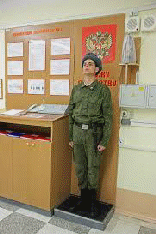 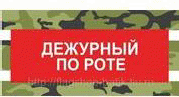 З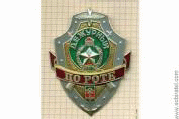 Зия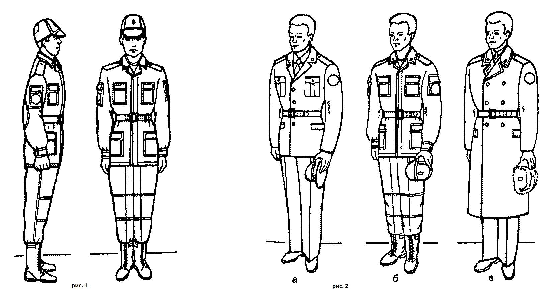 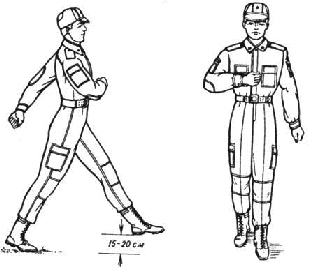 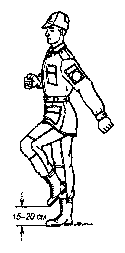 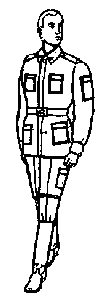 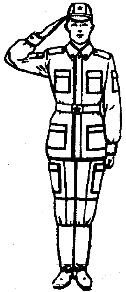 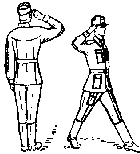 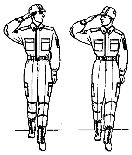 Зя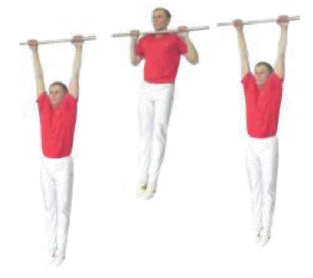 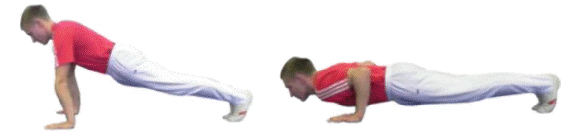 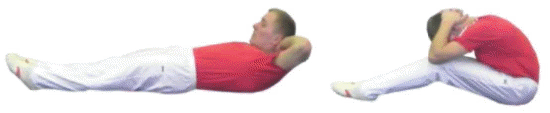 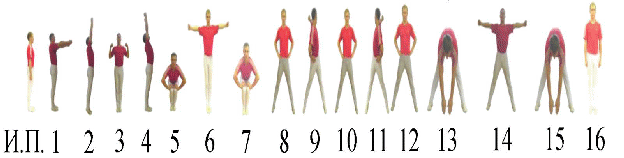 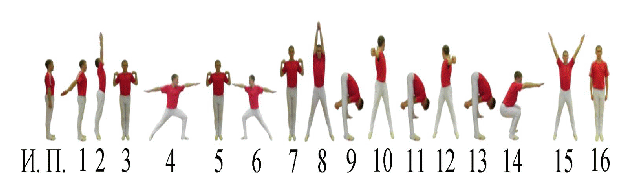 З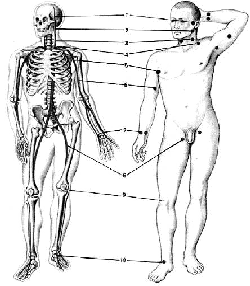 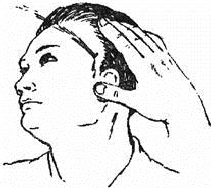 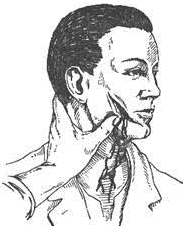 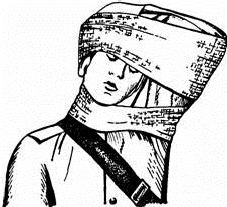 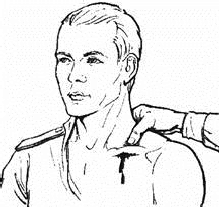 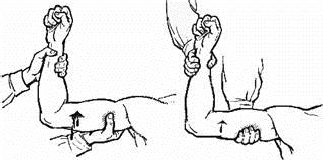 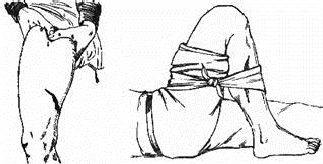 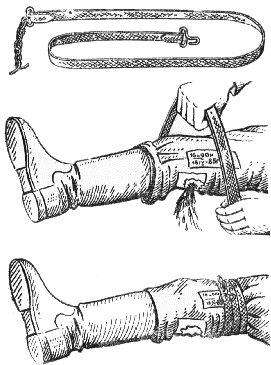 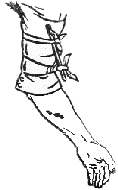 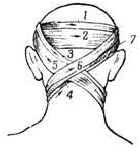 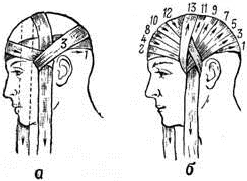 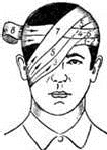 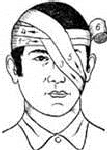 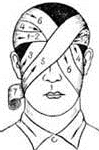 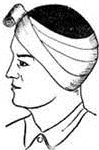 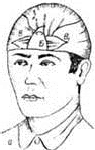 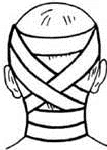 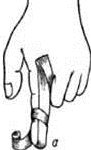 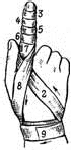 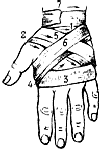 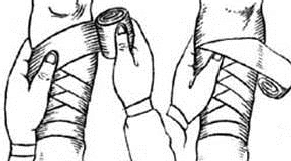 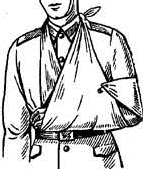 З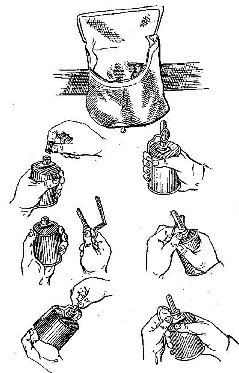 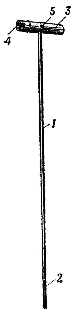 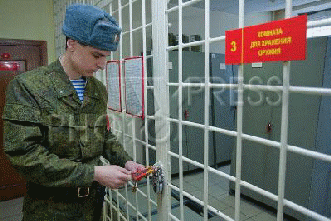 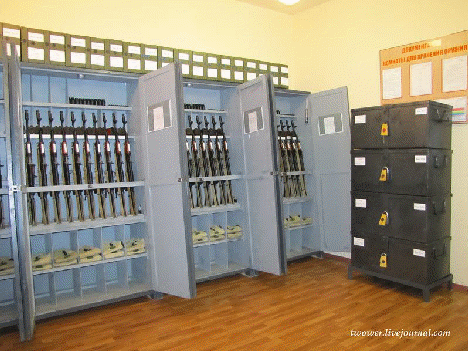 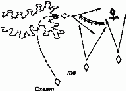 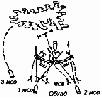 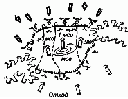 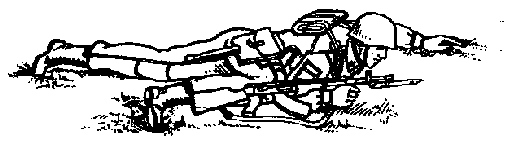 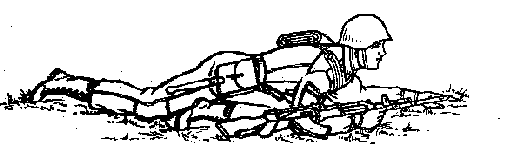 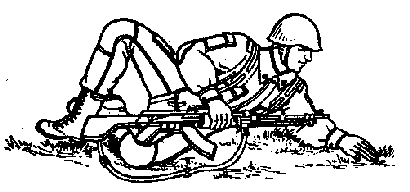 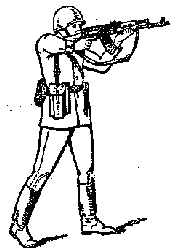 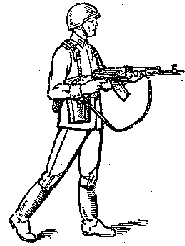 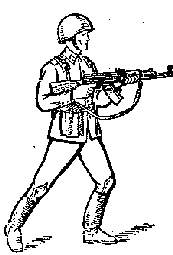 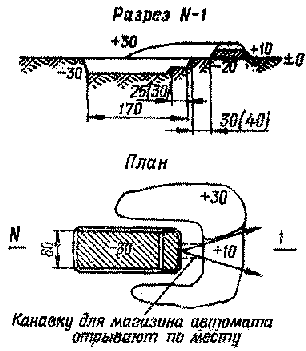 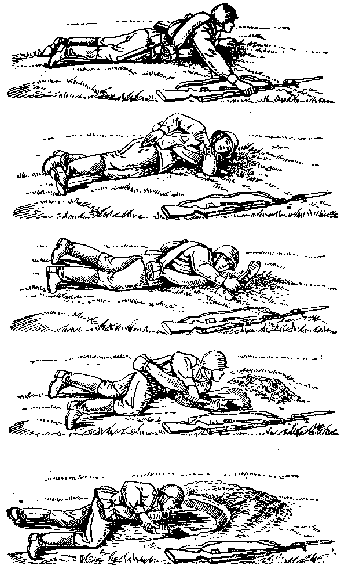 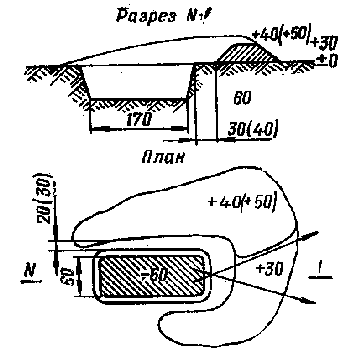 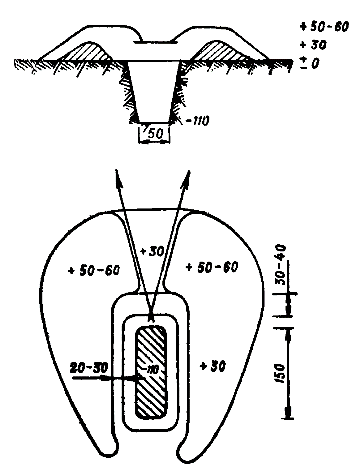 З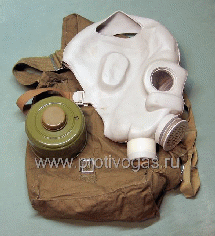 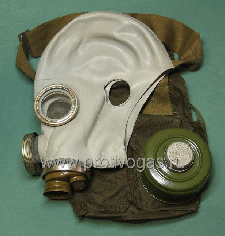 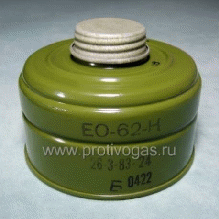 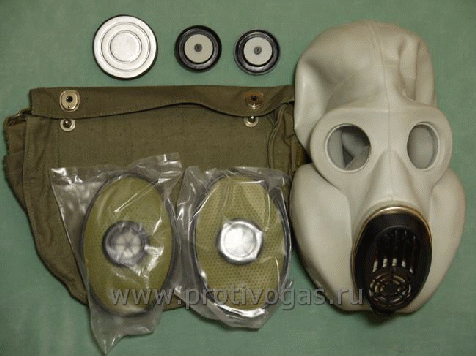 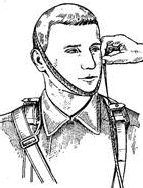 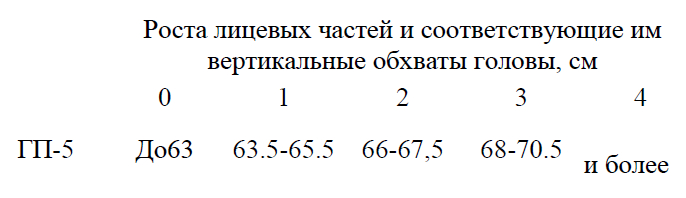 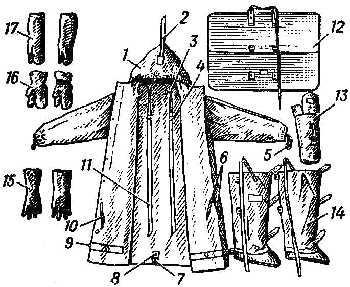 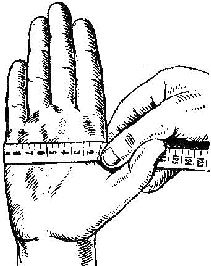 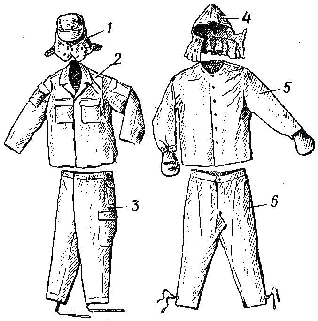 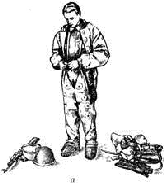 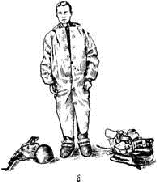 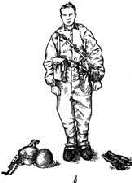 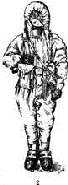 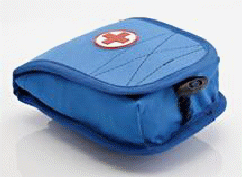 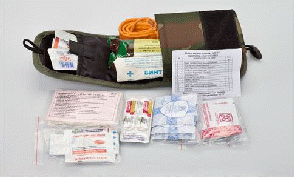 З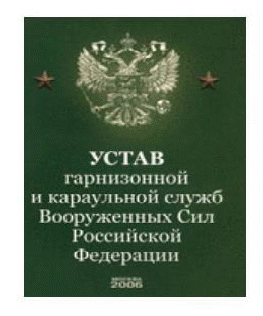 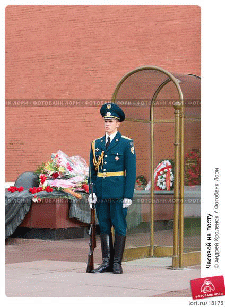 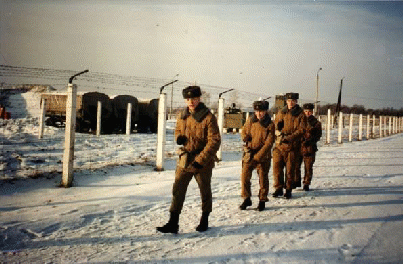 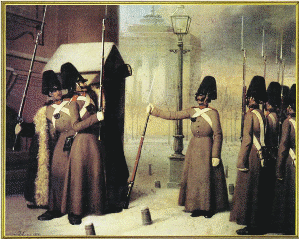 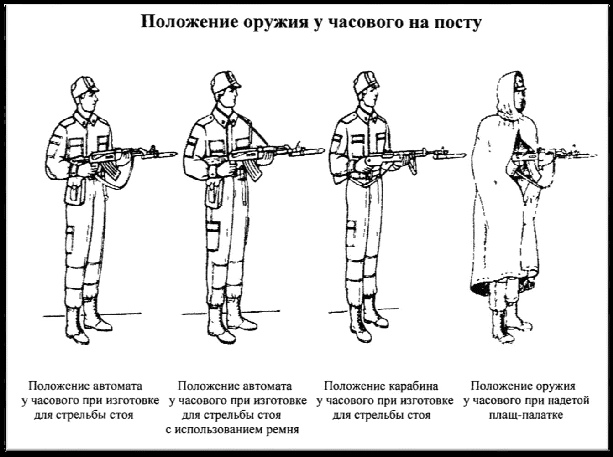 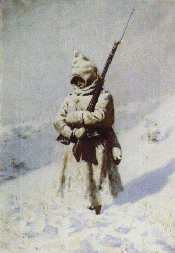 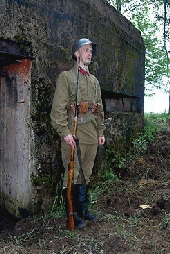 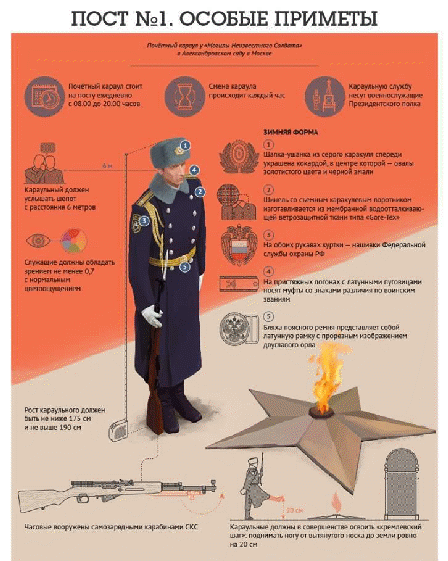 ЗТематические видеофильмы можно посмотреть на сайтах: https://иванов-ам.рф/obzh_ovs/obzh_ovs_filmoteka.htmlhttp://видео.обж.рф/uchebnye/osnovy-voennoy-sluzhby-video/https://videomin.ru/?q=учебный+фильм+основы+военной+службы+обж+10+класс 